Coop workshopHow do cooperative and collaborative learning differ from the traditional approach? Cooperative and collaborative learning differ from traditional teaching approaches because students work together rather than compete with each other individually. Collaborative learning can take place any time students work together -- for example, when they help each other with homework. Cooperative learning takes place when students work together in the same place on a structured project in a small group. Mixed-skill groups can be especially helpful to students in developing their social abilities.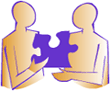 The skills needed to work together in groups are quite distinct from those used to succeed in writing a paper on one's own or completing most homework or "seatwork" assignments. In a world where being a "team player" is often a key part of business success, cooperative learning is a very useful and relevant tool.Because it is just one of a set of tools, however, it can easily be integrated into a class that uses multiple approaches. For some assignments individual work may be most efficient, while for others cooperative groups work best.Research suggests that cooperative and collaborative learning bring positive results such as deeper understanding of content, increased overall achievement in grades, improved self-esteem, and higher motivation to remain on task. Cooperative learning helps students become actively and constructively involved in content, to take ownership of their own learning, and to resolve group conflicts and improve teamwork skills. How have cooperative and collaborative learning developed since they became popular?Over the past twenty-five years, the use of small-group learning has greatly increased. Informal collaborative projects have grown into structured, cooperative group work. Cooperative learning became especially popular in the early 1980s and has matured and evolved since. 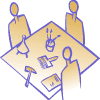 One evolving aspect of cooperative and collaborative learning involves how the educational community approaches the composition of the small groups. Debates still occur on this topic. Researchers disagree mainly about whether to group students according to their ability, or to mix them so that stronger students can help the weaker ones learn and themselves learn from the experience of tutoring. Some researchers, such as Mills 1 and Durden (1992), suggest that gifted students are held back when grouped with weaker students. More researchers support diversity in small groups, however. Radencich and McKay (1995) conclude that grouping by ability does not usually benefit overall achievement and can lead to inequalities of achievement. With good arguments on both sides, most teachers make choices based on their objectives.1. Or, they simply alternate. Sometimes they group according to the strengths or interests of students, and other times they mix it up so that students can learn to work with different types of people. Just as experts differ on the make-up of groups, they also debate about the most effective size for small groups. According to Slavin 2 (1987), having two or three members per group produces higher achievement than groups with four or more members. Antil et al. (1997) conclude that most teachers prefer pairs and small groups of three and four. Elbaum et al. (1997) suggest that we have dialogues with students about their preferences for group composition and expected outcomes. And Fidler (1999) discusses the value of reflecting in order to correct errors we make in group assignments. Through many mistakes, Fidler learned how to refine the composition of his groups. 2. As we work through some examples of cooperative learning, you will learn how to devise groups that work best for particular assignments.Most recently, new technologies have added an exciting new dimension to collaborative and cooperative learning. With the Internet, collaboration can occur without regard to distance or time barriers: e-mails can be sent at students' or teachers' convenience to practically anywhere around the world, and the recipient can reply when he or she has time. Students can work together to create Web pages or find and share data gleaned from the Net. There is software that can be used with school computer networks to allow students in different classrooms to work together simultaneously or a group of students to collaborate on projects like desktop publishingWhat are the benefits of cooperative and collaborative learning?Benefits from small-group learning in a collaborative environment include:Beneficial, cooperative-learning situations are not easy to set up. In many situations, particularly those in which people must work together on a problem, conflicts prevent learning. As a result, cooperative learning requires teaching kids to work well with others by resolving these inevitable conflicts. In the next section, we will present specific techniques for dealing with group conflicts. What are some critical perspectives?Critics of small-group learning often point to problems related to vague objectives and poor expectations for accountability. Small-group work, some claim, is an avoidance of teaching. According to these critics, dividing the class into small groups allows the teacher to escape responsibility.Vicki Randall (1999), who has taught elementary, high-school, and college-level students, cautions against abuse and overuse of group work. According to Randall, the many benefits of cooperative learning sometimes blind us to its drawbacks. She identifies the following practices as common weaknesses:Making members of the group responsible for each other's learning. This can place too great a burden on some students. In mixed-ability groups, the result is often that stronger students are left to teach weaker students and do most of the work. 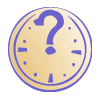 Encouraging only lower-level thinking and ignoring the strategies necessary for the inclusion of critical or higher-level thought. In small groups, there is sometimes only enough time to focus on the task at its most basic level. You can find information about this and other critical works we cite on our Resources page. Some critics cite the mix of students as a source of potential difficulties, although they disagree on which types of groups are problematic. Other dissenters highlight the overuse of cooperative groups to the detriment of students who benefit more from learning alone. Yet others recommend that we negotiate more with students to determine how they learn best and apply these ideas to the way we structure classes. Recommendations from advocates of cooperative learning to address issues that critics raise include: 1. Another possible problem with cooperative learning involves racial and gender inequities. Research (Cohen 1986; Sadker et al. 1991; Linn and Burbules 1993) shows that in science, and perhaps in other areas of the curriculum as well, group learning may be LESS equitable for girls than autonomous learning. Group learning may reinforce stereotypes, biases, and views of science and math as a male domain. Male students may discredit females, and the classroom may become a microcosm of the "old boy" network that has frequently discouraged women and minorities from participating in certain curricular activities. Specifically, according to Sadker et al. (1991):The different and contradictory findings of the relatively few studies analyzing cross-gender performance in cooperative learning organizations suggest that, by itself, the implementation of cooperative learning groups does not necessarily lead to a more equitable and effective learning environment for females and minorities. 

Group formations that avoid diversity -- e.g., all female or all racial-minorities -- may be useful in these situations, but these groups also have drawbacks of their own.How can I use cooperative and collaborative learning in conjunction with other educational techniques?Since cooperative-learning techniques revolve around the use of a particular tool -- small groups -- they can be used with almost any other educational strategy.Many of the other teaching techniques detailed in previous workshops include small-group learning activities. The cooperative-learning techniques described here will help you and your students make the best use of these small-group activities.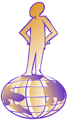 Some types of cooperative learning (like those demonstrated in this workshop) have been developed in concert with the theory of multiple intelligences, so they work very readily with this strategy. In small groups, students can share their strengths and weaknesses and use the group activities to develop a variety of their intelligences. Cooperative activities involve the construction of new ideas based on personal and shared foundations of past experiences and understandings -- so they naturally apply some of the principles of constructivism. Learners also investigate significant, real-world problems through good explorative questions, and as a result these groups can easily be used for an inquiry-based approach.They can also help students meet national, state, or local standards. Cooperative and collaborative activities can have many different objectives, ranging from mastery of basic skills to higher-order thinking. Because the specifics of a cooperative-learning project depend on the objectives of the particular teacher, the teacher can easily orient the project toward meeting these standards. What are the most effective small groups I can use for different learning objectives?Take a backward glance at any lesson before you decide which group formations might work best to achieve your learning goals. (Some common group types are listed below.) You might begin by considering the following questions: Also, see our Resources page for research on the most effective group size for collaborative learning. You may also wish to take a look at your classroom furniture arrangement to make the most of grouping spaces in your class. Most teachers prefer to create grouping arrangements that do not limit their space. Groups should be located so that you can move around and easily interact with each cluster. Once the space has been determined you are ready to choose a group form that best fits your needs. The following are some possible group configurations: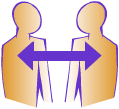 Pair-share The group formation defined: Pair-share is the simplest group to arrange. It draws together two students to solve one problem, share ideas or explore a question. Often, this group is useful when large-group instruction includes parts that require discussion, Explanation, or reflection. Pairs come together for a brief time, and each person finds an opportunity to speak, listen, and get feedback on the ideas raised. Suggested tasks for this group: Use pair-sharing for: peer editing, sharing personal experiences, discussing complex issues raised by materials and media. Share responses to a field trip or museum. Share stories from experiences related to the lesson topic. Benefits of this formation: Students have more active engagement time when there are fewer people in a group. For students with fewer interpersonal skills, two is a comfortable setting to share without the threats they may perceive in larger groups. Possible drawbacks: With two members only, students receive fewer perspectives and less diverse insights on complex topics. Chances of developing better solutions increase in groups with a few more members. Jigsaw (sometimes called novice/expert), for research and peer teaching. The group formation defined: In jigsaw groups, students research and discuss as part of one group (sometimes called a novice group) and then teach (the group is now called the expert group). Suggested tasks for this group: This group formation works best when you have four or five parts of one topic to research. For example, you may have four questions that relate to Arctic ravens -- for instance, physical characteristics, habits, mating rituals, and symbolism. Each group researches five significant facts about their questions in the novice group and then teaches the other groups while taking notes on additional questions. Benefits of this formation: By giving students both responsibility to teach and learn you are giving them opportunity to develop both research and teaching skills. Students gain wonderful review sheets for exams when this task is set up well. Possible drawbacks: Some students feel time constraints in this task and appear unable to teach the expert group after research time is up. In these cases, students need additional time to research and discuss the issues. Split-class discussion (to debate a major issue)The group formation defined: Class split in two. Discussion or debate topics must be clearly selected to engage students. This group formation works best when everyone is involved. Suggested tasks for this group: Face desks in four rows - two facing the other two. Use a Nerf brain ball or other soft object to throw back and forth -- the speaker holds the ball -- to ensure that each side gets equal discussion opportunities. Ask students to catch the ball once each until all members have spoken, in order to give everybody a chance to participate. 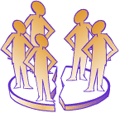 Benefits of this formation: The entire class can hear diverse views on meaningful topics. Students often change their opinions or develop a deeper understanding of a variety of perspectives based on the diverse ideas and insights of others. Possible drawbacks: Students each speak less since the group takes more time to get around to everybody. Some students find it difficult to speak in front of larger groups and enjoy a smaller circle more. These students learn better and with less stress when they share in smaller groups. 
Random groups of three The group formation defined: Discussion topics in random groups of three members; topics must be broad enough to capture the entire group's interest and focused enough to elicit a significant response. Suggested tasks for this group: Predict what will happen in a story or play. Respond to a crisis situation and create a group response to resolve the problem. Benefits of this formation: Students receive feedback from a variety of perspectives. Group members serve as models for one another and hold one another accountable. Three is a good number for extra speaking opportunities, but it is not so big as to risk ignoring some members. Possible drawbacks: It is easier to leave out students who are shy or quiet in this formation. Occasionally two team up and one feels ostracized. Ability groups, interest groups, or friendship groups The group formation: Ability groups bring together students with similar grades, backgrounds, interests, or abilities. A variation of ability grouping is stratified grouping, in which you bring together students from high, middle, and low achievement groups.Suggested tasks for this group: Creating plays or skits. Building and constructing projects outside of class in which students must visit one another's homes and work together. Students who know one another or live close to each other can meet more easily than those who live long distances from each other. Benefits of this formation: Students can work at the pace and level that most fits their abilities in the subject. They find special interest in talking with people who engage at their level about lesson topics. Students are rarely bored when they can move along at a comfortable pace. Peers who know one another or who work at similar levels often motivate one another and enjoy each other's insights. Possible drawbacks: It is unrealistic to find students who are homogeneous in all areas. Students who are slower get labeled by students in faster or stronger groups. Weaker students cannot develop in homogeneous groups since they cannot rely on accurate peer coaching. And unpopular children may feel excluded if they don't fit into any friendship group. Diversity groups with mixed interests, abilities, and backgrounds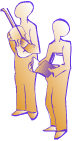 The group formation defined: Groups with representatives from different backgrounds, cultures, and genders. Generally in these groups you find a wide range of interests, abilities, and experiences. Suggested tasks for this group: Generally, the diverse group most benefits from exploring geographic sites, historic events, diverse lifestyles, and worldview differences. Before the reading of a New Year's story in class, students might be invited to write "Happy New Year" in their language on the board -- or to create a greeting appropriate to the New Year celebration. Diverse groups provide unique opportunities to value many languages and bring together different customs from a variety of backgrounds to respond to one issue. Benefits of this formation: Students have repeated opportunities to experience an issue from other perspectives. When well-guided, diversity groups can help students understand one another and celebrate other cultures and lands. Possible drawbacks: Without clear guidance, or with preconceived notions about a person's background, minority students can feel alienated in diverse groups. It is particularly important for these groups to receive careful guidelines about strategies for respecting one another and listening to each other. For research on the pros and cons of mixed-ability vs. ability groups, see our Resources page. 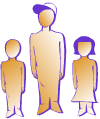 Multi-aged groupsThe group formation defined: A group of students from different grade and age levels who work together for a combined task that benefits each member. Suggested tasks for this group: Teens might come together with an elementary class to teach math concepts or help with science experiments. A task that works especially well with this formation is interviews conducted by teens to create a special-interest book for elementary-grade students. Students can also be grouped with older "reading buddies" who help them with reading skills. Mixed ages and abilities work best when the goals are clearly defined and each member understands his or her role in the project. Benefits of this formation: Teens are less likely to feel pressure to compete against peers when mixed with younger students. And elementary kids feel important when singled out and engaged by an older student for a task they both find meaningful. Possible drawbacks: Sometimes teens can be a negative influence on younger children; at-risk youngsters with behavioral problems can be difficult for teens to relate to. However, often children with behavior problems, "at-risk" kids, are amongst the sweetest and most thoughtful students. In difficult cases, an adult may be required to monitor behavior and ensure success for both ages. Peer-led conferencesThe group formation defined: Students prepare and then lead a roundtable discussion of the material with parents, teachers, and other students. Suggested tasks for this group: A major project, set up in your classroom, in which students prepare stations for each of several intelligences (see our workshop on Multiple Intelligences for more about this concept). Then parents and other community members are invited to interact with students and to ask questions about the work. International food might be served for a history topic, music might be played in the background, and so on. Students prepare the environment for their conference and take the lead in engaging others in their work. They might then prepare an interactive newsletter in which they write notes to the adults about the experience and type up notes from community participants. Benefits of this formation: This group structure gives students an opportunity to teach that is very authentic. They benefit from questions asked by real-life participants and from engaging others in their projects. Students also learn self-confidence and gain the ability to respect others' ideas from this group formation. Possible drawbacks: If parents attend and one student is left without guests, he or she can feel alienated in this activity. It is important to ensure that adults move throughout the room so that all students are included in the interactions. Teachers might also ask students individually ahead of time who has guests coming and who doesn't. That way, they can help to move additional guests to students without family. Through cooperative sharing of our experiences with small groups used in our classes, we can learn helpful hints and tips from one another. Here's another detailed Scenario of an innovative group formation: What are some challenges I might face?The main challenge faced in cooperative and collaborative learning is group conflict. Students need to learn to work together. It is not always something that comes naturally. You can teach skills like praising others, taking turns for equal participation, and shared decision making. Each week, you could emphasize one of these techniques to help develop group work.Teachers who haven't previously used cooperative or collaborative learning might also need to get used to the noise level in the classroom, which is raised during these activities.But what do you do when one or two students complain about their group's inability to work together? You could remove unhappy participants. However, a more effective approach is probably using simple conflict-resolution checklists. 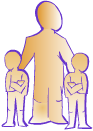 Group cohesiveness occurs only to the extent that people's needs are satisfied. But how do you foster such cohesiveness? Whenever the dynamics of interpersonal relationships, diverse learning styles, or power imbalances obstruct a group's flow of communication, conflict-resolution strategies can assist students in resolving and diffusing the situation.Students sometimes require assistance and may need to be reassured that they can positively interact with others. But if you remove students, the group learns that conflict should be avoided rather than resolved. Instead, you may want to encourage groups to:
Even with the conflict-resolution strategies above, some students will require more help than others. To prevent or solve conflicts within groups, a checklist may be useful: 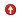 Checklist to Help Students Resolve Small-Group Conflicts
(This checklist may be turned in with the projects, used as a point of discussion between students and teacher, or placed in a student's portfolio. The students should rate each criterion as "not at all," "some," or "very much.")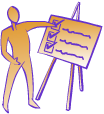 Listen:Define responsibilities:Value each person's gifts:Model excellence:Promote humorWith a group's weaknesses identified and problem areas articulated, students can create compromises, resolve disagreements, or seek further help. As a preventative measure, the group might discuss this conflict checklist before critical problems take root. Imagine each group member's unique and special gifts when working together to solve complex content problems. Now imagine that first important step toward unleashing each member's unique gifts through easing conflicts that prevent learning. The checklist provided here can help ensure success. Here are some additional tips on dealing with students who have difficulty working collaboratively:Examples of responses that help modify behavior:

. Respect the student.
. Identify specific and clear expectations.
. Structure the environment.
. Create contracts, perhaps with parents' help.
. Affirm students' positive behavior.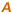 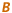 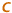 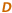 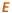 Examples of unproductive teacher responses: . Ignore disruptive behavior.
. Expect blind compliance to adult expectations.
. Embarrass the student in front of peers. 
. Judge a student's motives.
. Injure the student in any way.How do I assess students' progress?Rubrics 1 created in the process of designing tasks can help you assess students' progress. These include clear directions regarding what is expected for high marks on a project. Assessment is built into the design of the questions and the group projects. Also, once you have created trusting collaborative groups you can incorporate peer assessments into your grading system.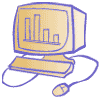 1. For examples of rubrics, see the Inuit Peoples lesson plan and Water in Your Community: Drought! lesson plan in the "Demonstration" section. Also, here is a step-by-step formula for creating rubrics:Collaborative and cooperative learning can also lead to study guides that help students perform well on standardized or other tests in the subject areas they are studying.You can also gather a great deal of insight about how well students are learning in their groups simply by watching them in action.How can small-group projects involve parents and the community?Acting on the well-founded assumption that when parents participate, kids learn more, you can involve parents in a cooperative lesson by introducing the topic at a parent-teacher gathering and by modeling small-group learning with parents.Invite parents to an evening meeting in your classroom to discuss a particular theme or unit to be taught in your subject area. Brainstorm with them for their ideas on what you might include in teaching that topic. The strategy here is to include parents' ideas in order to make your content more relevant to their kids.Ask them for contributions and suggested activities for presenting the unit. They may know of speakers or other useful resources. Ask them, for instance: "How would you like to play a more constructive role in helping your child's group?" Have them share in small groups and then list their suggestions on a chart for the whole group to share. Discuss expectations you have for the students by the end of this unit and ask the parents to help their kids at home in reaching them. Finally, plan some avenues and mark calendar spots for continued communication between the class and parents during the unit. Parents can also help cooperative groups make progress in their work through shared journals. Every day each student could write an entry about the group's work to be responded to by a member's parent. Shared journals can also be exchanged among the group's parents for regular communication during a project. In these journals, the students should be encouraged to ask questions, reflect on their process, report findings, and make predictions. Parents can see what their children are learning and help guide them if they encounter difficulties.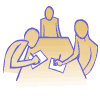 Students often think they know something until they attempt to explain it. Learning gaps can become evident when a speaker hears limitations in his own knowledge as he tries to describe it. Parents can offer a forum for their children to discover what they know and expand upon it.Students can also work together to publish their own Web site that will be available for viewing by anyone, anywhere, with a Web browser. A Web site is an ideal project for cooperative learning, because a Web page can involve the use of many media -- graphics, text, video and audio files, and animation -- and building one requires many skills (Web-page design, writing, editing, programming, shooting videos, etc.). Such a project invites contributions from each group member. And the product will help communicate with the community.How can technology be used with cooperative and collaborative learning?
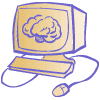 Technology -- especially the Internet -- has opened up vast new opportunities for cooperative and collaborative learning. With the Net, students can correspond -- and collaborate -- with "keypals" (e-mail penpals) around the world. E-mail can also be used to facilitate collaboration with students in other classes in your school or district -- or anywhere in the world, for that matter. There are organized collaborative projects called WebQuests on the Web that are ready for you to join. These allow students from many locations to work together while learning about a particular subject and searching for information. See our CONCEPT TO CLASSROOM workshop devoted entirely to the subject of WebQuests.The Net can also allow students to communicate with experts in different subject areas -- there are many "ask the expert" Web sites devoted specifically to answering student questions. Or, students could correspond by e-mail with experts from universities or industries as part of a particular project.And, as mentioned in the previous section, students can collaborate on building a Web site.Students in schools with limited computer resources can still use collaborative and cooperative learning techniques while working on Internet projects. In fact, cooperative learning may be your best choice if you have a limited number of computers for your classes and wish to use the Net for projects. The skills learned in cooperative learning groups can help ease problems when the number of students in the class exceeds the technological resources available. The small group approach works well in these circumstances. For instance, one small group or team member might work on the computer and share the results of Internet research with other team members who are doing library research or tutoring.Cooperative learning can also be useful if you do have enough computers; some students may be less proficient at working online than others, and the questions raised by the some of the complicated material on the Net may be best confronted in small groups. The variety of perspectives encountered in online material can also be better interpreted when students learn together. Almost any educational technology can be used in cooperative learning.Step-by-Step Lesson Planning with Prompts and TipsWithout a clear plan, cooperative learning can appear daunting and exhausting. However, a well-thought out strategy can make it work in almost any classroom.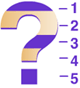 You will probably remember the five phases for cooperative learning described earlier, in the "Exploration" section. They are (1) forming a question, (2) identifying goals, (3) creating a rubric, (4) assigning a specific assessment task, and (5) reflecting to adjust.These provide a good framework for your lesson plan. The examples below suggest how to begin.Forming a question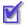 Form questions that engage the students' interests and abilities. You may want to simply list key unit themes first, then for each add a good question that will motivate students to explore that theme. It is crucial that the introductory lessons for any new topic capture students' interests and motivate them to actively learn the material.For example, here's a basic outline for a unit on graphs that demonstrates the importance of good questions:
Questions are important, since themes themselves do not engage students as well as good questions. The best questions will be those that link students' interests and abilities to content goals and expected outcomes. Students often enjoy creating their own questions after themes have been developed. This process can help them to ask significant questions and gives them ownership of the responses they create. An entire lesson may be devoted to formation of questions that can then guide students' work, helping them ask the right questions for any topic. Groups can list their questions on the board, and the class can choose the best ones from the questions listed. Identifying goalsWhen student groups are given clear directions, they are more likely to arrive at your expected destination. The opposite is also true: without a clear map, they tend to go nowhere.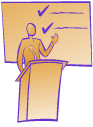 Let's say you engage students in a group debate on the controversial topic of clear-cutting and related logging issues. Issues raised by student groups can form the debate question -- for example, "Is it acceptable to clear-cut steep hills in order to provide timber for nearby homes?" Group One argues "yes" and shows how clear-cutting protects jobs, increases family income, and creates new homes for residents. Group Two opposes the statement and shows how clear-cutting contributes to the destruction of the ecosystem. Each group would research and support the claims they make. Since research shows that students learn most when they represent an argument with which they personally disagree, try to assign students to groups in a way that will maximize the chances of this -- for example, by asking students their positions in advance. Debates are a great way to help students hone their critical-thinking skills.To ensure that students understand their goals, you may list the debate question on the board. Underneath, list the names of those defending side 1 and those defending side 2. Beside the names write "pro" or "con," so that the audience and judges also see clear goals for each argument presented. Create goals that motivate students to get involved.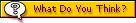 Creating a rubricUse rubrics that guide students to solve key problems together. Rubrics are simply criteria listed to ensure that students achieve your learning goals. They can guide groups or the individuals in a group, or both.In the case of the debate above, criteria should be provided to debaters and judges. The winner of each debate will be the team that has mastered more criteria than the other team in both speeches and rebuttals. Rubrics for the debate should be provided before students begin their work. Depending on the age of the students, you may want to include certain minimum requirements, i.e. 3-5 reasons, 4 pieces of evidence, etc. Your rubrics might, for example, include the following specific criteria: 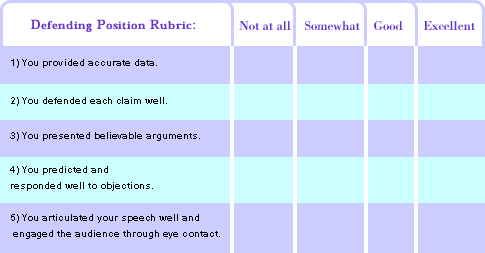 

Rubrics will vary according to your learning goals. But a simple rule of thumb in creating any rubric is to list specific criteria expected for mastery. Then lower the quality of each criterion to reflect a lower level of achievement. Rubrics provide a checklist for students to explore knowledge for deep understanding and for teachers to evaluate their investigations accurately and fairly. 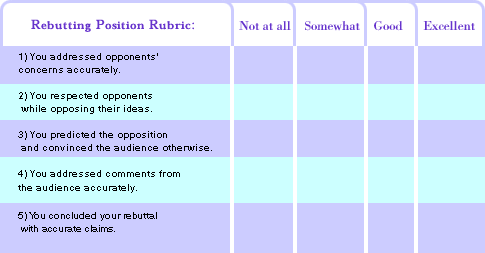 Assigning a specific assessment taskThe term "assessment task" refers to an opportunity for student performance that closely targets defined instructional aims and allows the students to demonstrate their progress and capabilities. Assessment tasks in cooperative groups might be one and the same as learning tasks.Try to design assessment tasks that enable students to use all of their abilities. Using a multiple-intelligences approach, for example, assessments tasks can include verbal-linguistic, visual-spatial, logical-mathematical, bodily-kinesthetic, musical, interpersonal, intrapersonal, or naturalistic tasks. On the topic of logging and clear-cutting practices, group assessments might include one or several of the following: Each assessment task given to students requires clear goals and specific rubric criteria provided as guidelines at the start of their work.After group work in any lesson, the students should know everything state exams would ask them, for instance. As a regular check of students' understanding, you might also quiz them using exit slips. An exit slip is simply a brief note in response to straightforward questions. The slip is a "ticket" out of class and must be handed in before students leave. Student groups or individual students may complete exit slips. It may be a good idea to alternate between group and individual slips. Your exit slip questions simply give you a bird's-eye view of students' understanding of main topics explored. An exit slip might read: Reflecting to adjustUse reflective questions that encourage regular improvements. Students should learn to reflect on their process and progress in groups by regular practice.Debates, such as those presented in this workshop, tend to lend themselves to deep reflection. For instance, you might appoint student groups as judges for the debates. Using the rubric criteria, they can offer helpful suggestions for each side. They can suggest ways the debaters could have used criteria from the rubrics more to strengthen their positions. (It is usually a good idea to emphasize with students how to give positive comments about their peers' performances first and then to add specific suggestions for improvements.)Reflections do not have to be long or complex, but reflection should occur on a regular basis. It may consist of a simple question or personal note following any learning task that indicates any way to improve future performances. Or, you could use a form for students to fill out, as in the following example:Lesson Plan FormatLesson plans for cooperative groups are often typed on one page for each hour session. They show exactly what goals you are after (stated in clear, specific performance objectives) and identify what specifically students will do in the cooperative groups to achieve that goal. You will want to know if students really learned the material, so the key is to relate each component to a set of clear, observable objectives. Using consistent lesson plan formats for each of the cooperative-learning lessons can help ensure that the student groups really learn the material well. 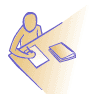 Lesson plans for cooperative groups typically include:A Final WordIn addition to participating in this online workshop, we encourage you to collaborate with other teachers who use cooperative learning in order to enhance your understanding. You may wish to work with teachers in your own school or contact your school board to locate other teachers who incorporate teamwork in class. There are also schools that specialize in cooperative groups listed on the Internet and mailing lists for teachers involved in cooperative learning.To help you further explore cooperative and collaborative learning, we have compiled a list of suggested readings, annotations, Web sites, and other resources on the Resources page. 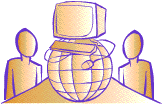 You may also wish to contact undergraduate and graduate schools of education to learn more about the latest research on the subject. We look forward to hearing about the initiatives you take to create successful cooperative-learning teams in the coming terms. RESOURCES

Cooperative and Collaborative Learning 

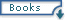 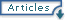 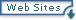 

Cohen, G. DESIGNING GROUPWORK: STRATEGIES FOR THE HETEROGENEOUS CLASSROOM. New York: Teachers College Press, 1986. 

Johnson, D.W. and R.T. Johnson. LEARNING TOGETHER AND ALONE. Englewood Cliffs, N.J.: Prentice Hall, 1991. This book explores essential components of cooperative learning that must be planned for group activities. These include: (1) positive interdependence; (2) face-to-face promotive interaction; (3) individual accountability and personal responsibility; (4) interpersonal and small-group skills; and (5) group processing. Further reading. 

Radencich, M. and L. McKay (eds.). FLEXIBLE GROUPING FOR LITERACY IN THE ELEMENTARY GRADES. Boston, Mass.: Allyn & Bacon, 1995. Leading educators show how research illustrates that ability grouping does not usually benefit overall achievement and can often lead to inequalities of achievement. They conclude that most teachers should encourage flexible grouping using a variety of grouping formats. 

Verduin, J.R., Jr. HELPING STUDENTS DEVELOP PROBLEM SOLVING AND INVESTIGATIVE SKILLS IN COOPERATIVE SETTINGS. Springfield, Ill.: Charles C. Thomas, 1996. This book provides guides for creating and helping various kinds of groups to achieve skills for inquiry and investigation. 

Weber, E. STUDENT ASSESSMENT THAT WORKS: A PRACTICAL APPROACH. Boston, Mass.: Allyn & Bacon, 1999. Weber provides strategies and question checklists for students to solve group conflicts in order to improve team success for every member. She offers advice on assessing students' products and progress. 

Weber, E. ROUNDTABLE LEARNING: BUILDING UNDERSTANDING THROUGH ENHANCED MI STRATEGIES. Tuscon, AZ: Zephyr Press, 1997. Weber identifies practical strategies for collaborating with parents, students, teachers, and the wider learning community in using multiple intelligences in your classroom. She lists ten useful principles of change that provide springboards for improved collaboration. 

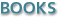 

Antil, L., J. Jenkins, S. Wayne, and P. Vadasy. "Cooperative Learning: Prevalence, Conceptualizations, and the Relationship between Research and Practice." AMERICAN EDUCATIONAL RESEARCH JOURNAL 35, no.3 (1997): 419-454.
http://www.aera.net/pubs/aerj/abs/aerj3533.htm 
The authors provide guidelines for deciding on group size and membership. They conclude that most teachers who use cooperative learning use pairs and small groups of three or four at least 57 percent of the time (abstract). 

Chang, C.Y. and S.L. Mao. "The Effects on Students' Cognitive Achievement When Using the Cooperative Learning Method in Earth Science Classrooms." (requires subscription) SCHOOL SCIENCE AND MATHEMATICS 99, no.7 (November 1999): 374-379. 
http://osu.orst.edu/pubs/ssm/ 
The article compares the effect of cooperative learning and traditional teaching strategies on achievement in earth science at middle and high schools. Cooperative-learning strategies favor students' performances at higher learning levels. Lower learning levels such as fact acquisition and comprehension show neither raised nor lowered performance for either traditional or cooperative groups.

Cohen, E.G. "Restructuring the Classroom: Conditions for Positive Small Groups." REVIEW OF EDUCATIONAL RESEARCH 64, no.1 (1994): 1-35.
Cohen illustrates three common structures for cooperative learning: (1) assignment of individual students to specific responsibilities within a larger group task or project; (2) assignment of students to work together on a common project or task; (3) assignment of students to groups to study and be responsible for group members' learning, where the group objective is the achievement of all group members. 

Elbaum, B., J. Schumm, and S. Vaughn. "Urban Middle Elementary Students' Perceptions of Grouping Formats for Reading Instruction."(requires subscription) THE ELEMENTARY SCHOOL JOURNAL 97, no.5 (1997): 475-500.
http://www.journals.uchicago.edu/ESJ/home.html 
The authors show how examining students' perceptions of grouping alternatives contributes to a deeper understanding of results from various group formats

Fuchs, D., L. Fuchs, P. Mathes, and D. Simmons. "Peer Assisted Learning Strategies: Making Classrooms More Responsive to Diversity." AMERICAN EDUCATIONAL RESEARCH JOURNAL 34 (1997): 174-206. 
The authors identify how groups can effectively address diversity within inclusive classrooms. They provide evidence that group work on academic tasks can facilitate improved student learning Further reading.

Kelliher, A.V. "A Critical Study of Homogeneous Grouping." CONTRIBUTIONS TO EDUCATION (Teachers College Bureau of Publications, Columbia University) 452 (1931). 
The author shows that homogeneous grouping is not effective for achievement and can have negative effects on student attitudes, self-concept, and educational opportunities. 

Hendrix, J.C. "Connecting Cooperative Learning and Social Studies." THE CLEARING HOUSE 73, no.1 (September/October, 1999): 57-60.
The author shows that students learn better through active involvement in activities, small-group interaction, and cooperative learning. The cooperative-learning model is presented for middle and high school social studies classes, but strategies provided here can be adapted to all subjects in most grades. 

Linn, M.C. and N. C. Burbules. "Construction of Knowledge and Group Learning," in K. Tobin, ed., THE PRACTICE OF CONSTRUCTIVISM IN SCIENCE EDUCATION, pp. 91-119. Washington, D.C.: American Association for the Advancement of Science, 1993
Further reading.

Paulson, D. "Active Learning and Cooperative Learning in the Organic Chemistry Lecture Class." (abstract) JOURNAL OF CHEMICAL EDUCATION 76, no.8 (August, 1999): 1136-1140.
http://jchemed.chem.wisc.edu/Journal/Issues/1999/Aug/abs1136.html 
Paulson illustrates methods used over years for teaching organic chemistry to adolescents. He typically begins by dividing the class into random study groups. 

Randall, V. "Cooperative Learning: Abused and Overused?" THE EDUCATION DIGEST 65, no.2 (October, 1999): 29-32.
The author illustrates how the popularity of cooperative learning sometimes blinds educators to its drawbacks. She highlights weaknesses of cooperative learning and warns against its abuse and overuse. 

Sadker, M., D. Sadker, and S. Klein. "The Issue of Gender in Elementary and Secondary Education," in G. Grant, ed., REVIEW OF RESEARCH IN EDUCATION, pp. 269-334. Washington, D.C.: American Educational Research Association, 1991. 

Slavin, R.E. "Synthesis of Research on Cooperative Learning." EDUCATIONAL LEADERSHIP 48, no.5 (1991): 71-82.
Slavin provides a review of research suggesting that cooperative learning is an effective strategy Further reading. 

Slavin, R.E. "Ability Grouping and Student Achievement in Elementary Schools: A Best Evidence Synthesis." REVIEW OF EDUCATIONAL RESEARCH 57, no.3 (1987): 293-336.
http://www.csos.jhu.edu/staff/rslavin.htm 
Slavin shows how the number of participants in groups affects achievement. Groups with two or three members typically do better than groups with four or more members, he says. 

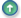 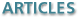 

Alternative Community School 
http://www.icsd.k12.ny.us/acs 
This middle/high school provides an alternative to traditional schools for students in Ithaca, New York. 

Blacksburg New School 
http://www.new-school.org/ 
This Blacksburg, VA., private school provides a cooperative educational environment. Faculty shares commitment to academic and civic excellence, to individual and community responsibility, and to the love of learning. 

Collegiate School 
http://collegiateschool.org 
The oldest independent school in the United States, Collegiate School serves boys in grades K-12. 

The Cooperative Learning Center 
http://www.clcrc.com/ 
Brothers David and Roger Johnson (authors of LEARNING TOGETHER AND ALONE and many other books on cooperative learning) direct this center, which studies cooperative learning and provides information about it. Both are professors at the University of Minnesota and have studied cooperative learning for decades. Essays on developments pioneered by the Cooperative Learning Center. 

Cooperative Learning Elementary Lessons 
http://204.184.214.251/coop/ecoopmain.html 
Cooperative-learning activities and lessons provided by subject area for grades kindergarten through fifth. 

Collaborative Learning Project, England 
http://atschool.eduweb.co.uk/collearn 
Supports cooperative network of teaching professionals throughout the European Union for inclusive education and accessible teaching materials for all grades. 

Derry Cooperative School District 
http://www.derry.k12.nh.us/ 
This school focuses on creating a safe and successful learning environment for all students using cooperative learning. 

Emily Carr Institute of Art and Design, Vancouver, British Columbia, Canada 
http://www.eciad.bc.ca/ 
Institute includes a variety of programs in visual and media arts, with entrance possible via a Prior Learning Assessment. Allows highly individualized studies through cooperative learning, student exchange programs, internships, and directed studies. 

HerStory 
http://www.herstory-hffu.org/ 
Interdisciplinary, activity-oriented curriculum captures the 150-year struggle of American women for the vote; includes cooperative learning, awareness activities, writing, art, music, and drama. 

MeasureNet Technology Ltd 
http://www.measurenet-tech.com/index.html 
Encourages cooperative learning for laboratories using Teaching/Learning Aid - Learning equipment. 

Molholm Elementary School 
http://204.98.1.2/elem/molholm/ 
Educational methods include cooperative learning, team building, and the well-known Success For All reading program. 

Virginia DeBolt's Web Site 
http://www.vdebolt.com 
Virginia DeBolt is the author of four books for teachers published by Kagan Cooperative Learning. The books contain writing lessons and ideas using cooperative-learning activities. Her site provides further information. 

WPI Career Development Center: Cooperative Education Program 
http://www.wpi.edu/Admin/CDC/Coop/ 
This program involves non-credit, paid work opportunities in which students practice developing technical skills. 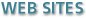 CONTRUCTIVISM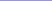 

Science teacher Janet Torkel at Brooklyn's P.S. 200 discusses how collaboration between teachers helps her students learn better. Seeing teachers working together helps reinforce the students' own collaborative work. 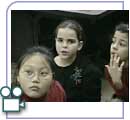 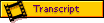 Celebration of diversity. Students learn to work with all types of people. During small-group interactions, they find many opportunities to reflect upon and reply to the diverse responses fellow learners bring to the questions raised. Small groups also allow students to add their perspectives to an issue based on their cultural differences. This exchange inevitably helps students to better understand other cultures and points of view. Acknowledgment of individual differences. When questions are raised, different students will have a variety of responses. Each of these can help the group create a product that reflects a wide range of perspectives and is thus more complete and comprehensive. Interpersonal development. Students learn to relate to their peers and other learners as they work together in group enterprises. This can be especially helpful for students who have difficulty with social skills. They can benefit from structured interactions with others. Actively involving students in learning. Each member has opportunities to contribute in small groups. Students are apt to take more ownership of their material and to think critically about related issues when they work as a team. More opportunities for personal feedback. Because there are more exchanges among students in small groups, your students receive more personal feedback about their ideas and responses. This feedback is often not possible in large-group instruction, in which one or two students exchange ideas and the rest of the class listens. .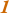 making sure to identify clear questions at the outset and to show how these questions relate to students' interests and abilities and the teaching goals; .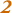 resolving small-group conflicts as soon as they arise and showing students how to prevent trouble in future; .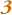 creating rubrics 1 at the beginning of any assignment and using these for guiding the learning process and for assessing final work; .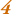 helping students reflect on their progress on a regular basis; .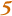 expecting excellence from all students and letting them know that you believe in them and their ability to produce excellent work. In the previous sections of this workshop, you were introduced to basic ideas about cooperative and collaborative learning. You have seen how they can be used in class to involve more students in active learning. In this section of the workshop, we will explore practical options for forming different kinds of groups for specific purposes. Through tips, guides, and strategies from researchers and teachers, you will find a good range of group formations to choose from. Now that you are familiar with various group possibilities, you may wish to vary the nature and purpose of groups. You may wish to try the alternative formations highlighted in this section. By reflecting on your own experiences with group formats you have tried, you can determine their effectiveness for your class.IMPLEMENTATIONHow do I get started using cooperative and collaborative groups?Here is a step-by-step guide to using cooperative and collaborative groups in your classroom. It starts with the development of a good question and then moves through a cycle that allows the teacher and students to get better at working collaboratively over time.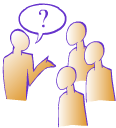 Work from the known to the unknown. When teams connect new ideas to their past knowledge and experiences, they draw from personal understanding for a deeper response. Allow for distinctive roles for each studentFor example, one student may record, another ensures that all students participate, another organizes Internet searches, another gathers creative responses from all participants. Encourage additional queries. We teach students to ask each other follow-up questions about each topic in order to tap into deeper responses. Students can learn to probe each other through sets of questions they compile. Ask them to hand in lists of questions they create and add your own queries to their lists. Vary the techniques used for moving toward answers. These might include humor, group competition, or mock interviews to respond to real world problems. Allow students to create visuals such as charts, boards, overheads, and diagrams that students can use for presenting their ideas. Avoid jargon. The questions that motivate small-group inquiry will adequately cover content, address real-life problems, and range from lower-level facts and comprehension to higher-level application and critical thinking. 
Goals, or objectives, are performance-based and usually begin, "Learners will" (LW). Group objectives, clearly stated, motivate students and offer precise directions on the lesson content, so you will want to substitute vague words such as "know," "understand," "appreciate," or "realize" for performance words such as "list," "demonstrate," "describe," or "compare." Effective group objectives might include: LW list and illustrate on a poster three foods that bears typically enjoy. 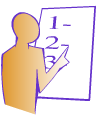 LW demonstrate ____________through a survey that determines ___________. LW describe a business proposal for a bear conservation plan in state parks. LW compare bear lifestyles in three countries. 
You might identify one or two significant objectives for any group task. Time spent in identifying clear objectives is often time saved from reteaching content that could have been handled in group interactions. 
1. A group rubric that guides students' investigations about any topic might simply begin by listing areas of strength expected, such as:Identifies relevant and meaningful problems 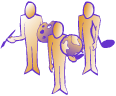 Creates effective responses or possibilities Applies specific solutions from the text or Internet Contributes data from interviews Displays personal strengths and interests Suggests future considerations about the problem Illustrates communication about the problem Armed with a probing question, clear objectives, and specific rubrics, you can then assign diverse tasks that enable students to express their unique methods of solving a real world problem. You may want to do this by challenging more of their brains' capacity to respond through multiple intelligence applications. 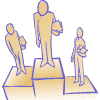 Match related learning approaches. So, if group members conducted an interview, they might be expected to provide a transcript of dialogue, compare two different perspectives, and so on. You would not expect multiple-choice tests to accurately assess knowledge obtained in original interviews, for instance. Cover content. The task should illustrate students' active engagement with the text and other learning materials used. Enable students to develop their interests and abilities. Students might complete interest inventories to discover their interests and then check to determine how they used their unique interests and abilities to explore questions. Involve authentic events. Authentic tasks are those relevant to your students' lives and usually represent solutions to real-life problems. Create meaningful challenges for students. Students often use their stronger abilities or intelligences to develop weaker areas. Cooperative and collaborative groups can use multiple approaches to solve any problem so that students broker their gifts and abilities to explore topics at a deeper level. 

In this phase, you ensure the regular adjustments that build more successful groups for each new task assigned. Following any group assignment, for instance, you and students might reflect on questions about content: What main goal did the group cover today? What facts did each member contribute? How? What did the group not learn about the topic? Why? What would the group do differently to achieve more? What content did members find interesting? Did members possess enough background knowledge? What will future group goals be to ensure completion of its goals? Reflection questions about process might include: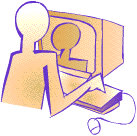 How much time did each member spend talking? Who talked most? Why? Did members question each other and wait for responses? How do members motivate each one to participate? Did motivation efforts work? Why or why not? During a collaborative project, students might also reflect on their attitude, work habits, and areas of need. Reflective questions about attitude include:What was I particularly good at during group work? How did I improve over the time we worked together? What do I still need to work on? Reflective questions about work habits include:How would I describe my work and cooperation? Did I contribute regularly as we worked together? What learning goals did I set and which ones did I achieve during this time together? Reflective questions about areas of need include:What three areas still need development most? What areas do I need help to improve? What advice would (or did) other group members give me? . Which group formation would enable each student to get actively involved in this lesson? . How does the group formation selected help students develop their weaker areas as well as use their stronger skills and intelligences? . Should students have any say in their group formations for this lesson? . Will the group formations chosen accomplish our lesson objectives? If not, how can we redesign groups to meet these goals? . How can students reflect and keep records of their progress and their peer's contributions for improved group participation? .Listen to every member. The extent to which you genuinely hear others will increase confidence, acceptance, and success. Problems are more easily solved when people keep an open mind and listen to others' perspectives. Listening carefully to others also helps us understand and appreciate how group members feel and think. .Define responsibilities. Whenever one person dominates by doing all of the work others feel less valued and tend to shrink back. On first glance it may appear as though some group members are simply lazy. But in reality, students accused of slacking off will often tell you that somebody else is bossing them without allowing choices or welcoming their contributions. The idea here is to agree on who does what, and by when. Collaboration takes place around the "how" and "what" questions. .Value each person's gifts. Trouble occurs if one student is after marks only and fails to trust others in the group to attain high marks. So rather than welcoming each person's ideas and contributions, the domineering person relies on only one or two to demonstrate their talents. But we know that people are motivated by demonstrating their own individual strengths, not by coasting on another member's abilities. .Model excellence. Rather than preach to other group members how to achieve excellent work, group members can demonstrate their own willingness to create quality responses. If one student falls short of the group's expectations, others can help by supporting and encouraging change. However, members should avoid sharp criticism and negative reactions to each other's ideas and insights. . Promote humor. Humor often prevents and diffuses conflicts before they blow up. The best humor is created around a situation in which everybody can laugh, never laughing at one person's expense. People who have a knack for humor often laugh at themselves. This creates a safe environment in which others become more willing to take similar risks. .We listened to each person's ideas each time we met. _____ .We used at least one idea from each person. _____.We encouraged every participant to share. _____.We invited volunteers for each task. _____.Every person chose a meaningful part. _____.We took turns facilitating the others' input. _____.We can describe the strengths of each person in the group. _____.We can identify what each enjoys doing most. _____.We give encouragement where people show weakness. _____.Each person had opportunities to show his or her best work to the group. _____.We encouraged everybody to bring his or her very best work. _____.Together we set goals for excellence. _____.We laughed together. _____.We did not laugh at each other's efforts. _____.We worked together to enjoy our entire group. _____. Determine how an "expert" would perform in the situation. List the knowledge, skills, or dispositions an "expert" might have. . Examine work that students have completed to see the range of possible answers and responses. 

Kindergarten teacher Michael Beason in Apoka, Florida, explains how just watching groups in action can be an assessment tool. 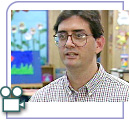 . Identify the observable differences between "excellent/expert" and "poor/novice" performance. . Turn the "good" and "poor" performance into a range of possible performances. . Try to assess students with the range of performances you identify. . 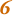 Revise criteria as needed. 

How do you find another school or class with which to collaborate via the Internet? Kelly Willis, director of technology at Collegiate School in New York City, directs teachers to Web66, a registry of schools and projects online. 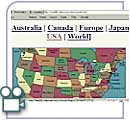 In this section of the workshop, we will explore frameworks and offer a few hints to help you further develop your own small groups for a variety of settings. We provide a form that you can use for planning lessons for cooperative and collaborative groups.We also provide suggested guidelines for creating and sustaining good interactive learning groups for a variety of classroom tasks. IMPLEMENTATIONIn this section of the workshop, we will explore frameworks and offer a few hints to help you further develop your own small groups for a variety of settings. We provide a form that you can use for planning lessons for cooperative and collaborative groups.We also provide suggested guidelines for creating and sustaining good interactive learning groups for a variety of classroom tasks. IMPLEMENTATIONKey Principles
Step-by-Step Lesson Planning with Prompts and Tips
Lesson Plan Format
A Final Word 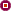 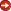 Key PrinciplesAs we have seen in previous sections of this workshop, cooperative groups work best when:Each student is involved. In groups where students are dominated by one leader, where a shy student hesitates to join in and contribute, or where you are just trying cooperative groups for the first time, you may wish to assign specific roles. One person might be the "organizer." That person will tell the students what step should come first, second, third, and so on. Another would be the "reporter," who writes down the directions and reports back to the group about their progress and goals. A third person is the "questioner," who generates questions to ask along the way in order to involve every member. A fourth member could be the "assessor," who uses a set rubric or guide to evaluate the progress of each meeting. The roles are clearly defined in advance, so that each person is accountable, and everyone in the group plays an important part. 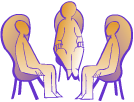 Seats face one another. When students face their coworkers, they are more likely to interact well with others. Seating arrangements really do make a difference, and sometimes students need to be reminded that they should move chairs closer together or place them in a circle. You can set up the room with seats in clusters to facilitate this process. Students assume personal responsibility. Invite students to report back to their group or to another group after each session. Give clear guidelines on paper for each person's role and go over them, so that students understand the criteria for his or her role. Change roles regularly, so that students can learn to assume responsibility in a variety of areas. Students relate well to others. Some students are better than others at interpersonal exchanges. You may wish to provide those who are weaker in relating to others with practice opportunities to engage in social contacts. This can be as simple as teaching others a favorite subject or joining a teammate for a special class duty. Members reflect in order to improve group effectiveness. Students can be given a list of questions to consider, such as the conflict-resolution inventory presented in an earlier section. They will improve their performances as they learn to reflect on past performances and create new goals based on those reflections. TroubleshootingOverall Theme: GraphsOverall Unit Question: How can a graph help me defend my ideas?Lesson 1
Theme: Types of graphs
Question: Which graphs work best?

Lesson 2
Theme: Which graph?
Question: Which graph should I use?Lesson 3
Theme: Who graphs?
Question: How would I use graphs in different ways depending on who I represent in a debate?Lesson 4
Theme: Computer aids
Question: How does a computer specialist create graphs?Lesson 5
Theme: Graphs tell my story
Question: How would you show your story in a graph?Lesson 6
Theme: Accuracy
Question: How accurate is accurate? Lesson 7
Theme: Defending
Question: How would you defend your graph?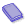 (verbal-linguistic)
Design a book showing a dedicated logger's and a concerned environmentalist's perspective on key issues. Or orchestrate a debate as above on the topic. 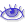 (visual-spatial)
Illustrate a poster to defend or oppose clear-cutting with researched data to support your claims. 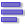 (logical-mathematical)
Use statistics and numbers accurately to defend or oppose clear-cutting practices. 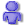 (bodily-kinesthetic)
Create and perform a mime to illustrate the key points in both sides of the clear-cutting debate. 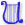 (musical)
Perform original lyrics to illustrate clear-cutting issues and concerns. 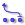 (interpersonal)
Interview parents and peers on the pros and cons of clear-cutting. Draw accurate conclusions from their views. 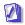 (intrapersonal)
Describe in a journal your own views and reflect on how these are influenced by the views of others on the topic of logging and clear-cutting. 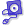 (naturalistic)
Collect data from nature to defend or oppose clear-cutting practices. Design a plan for logging that conserves and protects nature. 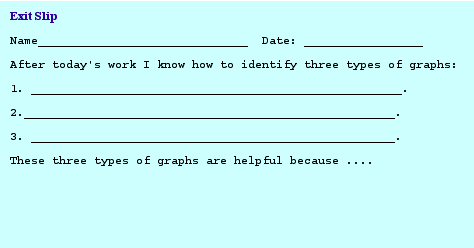 Group Work Assessment Sheet  by Anna Chan Rekate and Martha Ehrenfeld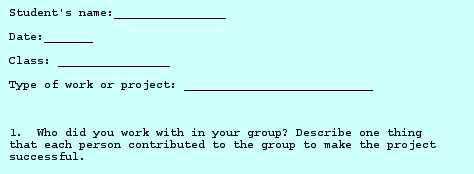 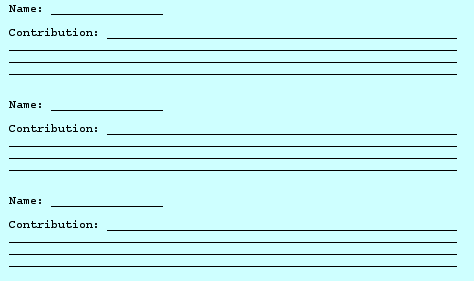 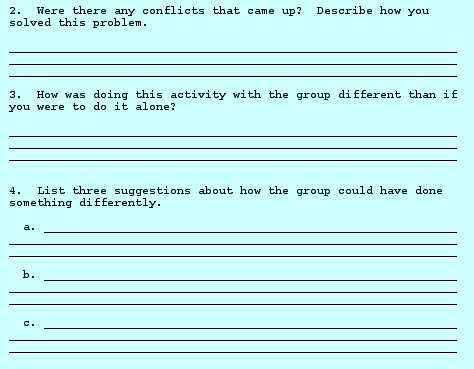 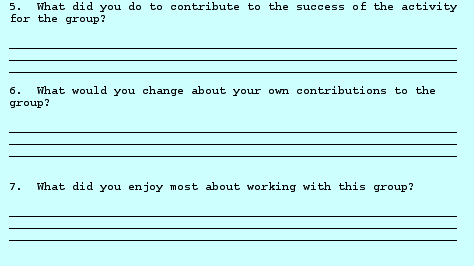 .Unit title 
The title is usually the umbrella topic (e.g., "Graphs"). .Overall question
Identify one overall unit question on each lesson plan (in the graph example, "How can graphs help me to defend my position?"). . Related lesson question 
This should frame each specific lesson and relate to the overall unit question listed. . Learning standard addressed
Find and list specific state, local, or national standards. . Performance objectives 
List ONLY one or two for each lesson, briefly stated in terms that show student performances, using bullets that begin "TLW" ("The learner will..."). . Set
Introduce this hook or motivator at the beginning of every class to engage and interest students for each lesson. Your "set" should run for about three minutes (it can be longer if the material requires, however). This is the overall guide to the subject, where you present the main material that students will need when they start group work. . 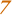 Learning and teaching strategies
This is the body of your lesson. How will you engage students in obtaining, applying, and making decisions about the content of your lesson? This section has to be carefully planned so that students are guided in ways that make sense for learning each topic. All materials must relate specifically to the performance objectives for the lesson. . 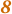 Assessment task
How will you determine if students know the material? Assessment tasks should vary and should be related to how they learned and demonstrated their knowledge of the content. So, if you are doing speeches or essays, you would not give multiple-choice questions as an assessment task, for example. The task must fit the learning if it is to be fair. . 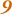 Closure 
This is a final wrap-up of the ideas and, like the "set", only requires three or four minutes. But it must be tight and well related to the opening and body of the lesson. It leaves the students with a take-away after a good lesson where they actively learned quality material. . 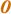 Reflection
This is where the teacher and students reflect on the lesson's effectiveness. If portions were not effective, make revisions for next time.Welcome to Constructivism as a Paradigm for Teaching and Learning. Start with the Explanation section to gain a good understanding of the CONCEPT of constructivism. Then go on to Demonstration, where we move from CONCEPT TO CLASSROOM! What is constructivism?
How does this theory differ from traditional ideas about teaching and learning?
What does constructivism have to do with my classroom?
Expert interview
What is the history of constructivism, and how has it changed over time?
What are some critical perspectives?
What are the benefits of constructivism?


What is constructivism?Constructivism is basically a theory -- based on observation and scientific study -- about how people learn. It says that people construct their own understanding and knowledge of the world, through experiencing things and reflecting on those experiences. When we encounter something new, we have to reconcile it with our previous ideas and experience, maybe changing what we believe, or maybe discarding the new information as irrelevant. In any case, we are active creators of our own knowledge. To do this, we must ask questions, explore, and assess what we know. 

In the classroom, the constructivist view of learning can point towards a number of different teaching practices. In the most general sense, it usually means encouraging students to use active techniques (experiments, real-world problem solving) to create more knowledge and then to reflect on and talk about what they are doing and how their understanding is changing. The teacher makes sure she understands the students' preexisting conceptions, and guides the activity to address them and then build on them. 


Constructivist teachers encourage students to constantly assess how the activity is helping them gain understanding. By questioning themselves and their strategies, students in the constructivist classroom ideally become "expert learners." This gives them ever-broadening tools to keep learning. With a well-planned classroom environment, the students learn HOW TO LEARN.

You might look at it as a spiral. When they continuously reflect on their experiences, students find their ideas gaining in complexity and power, and they develop increasingly strong abilities to integrate new information. One of the teacher's main roles becomes to encourage this learning and reflection process. 

For example: Groups of students in a science class are discussing a problem in physics. Though the teacher knows the "answer" to the problem, she focuses on helping students restate their questions in useful ways. She prompts each student to reflect on and examine his or her current knowledge. When one of the students comes up with the relevant concept, the teacher seizes upon it, and indicates to the group that this might be a fruitful avenue for them to explore. They design and perform relevant experiments. Afterward, the students and teacher talk about what they have learned, and how their observations and experiments helped (or did not help) them to better understand the concept.

Contrary to criticisms by some (conservative/traditional) educators, constructivism does not dismiss the active role of the teacher or the value of expert knowledge. Constructivism modifies that role, so that teachers help students to construct knowledge rather than to reproduce a series of facts. The constructivist teacher provides tools such as problem-solving and inquiry-based learning activities with which students formulate and test their ideas, draw conclusions and inferences, and pool and convey their knowledge in a collaborative learning environment. Constructivism transforms the student from a passive recipient of information to an active participant in the learning process. Always guided by the teacher, students construct their knowledge actively rather than just mechanically ingesting knowledge from the teacher or the textbook.

Constructivism is also often misconstrued as a learning theory that compels students to "reinvent the wheel." In fact, constructivism taps into and triggers the student's innate curiosity about the world and how things work. Students do not reinvent the wheel but, rather, attempt to understand how it turns, how it functions. They become engaged by applying their existing knowledge and real-world experience, learning to hypothesize, testing their theories, and ultimately drawing conclusions from their findings. 

The best way for you to really understand what constructivism is and what it means in your classroom is by seeing examples of it at work, speaking with others about it, and trying it yourself. As you progress through each segment of this workshop, keep in mind questions or ideas to share with your colleagues. 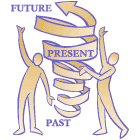 How does this theory differ from traditional ideas about teaching and learning? As with many of the methods addressed in this series of workshops, in the constructivist classroom, the focus tends to shift from the teacher to the students. The classroom is no longer a place where the teacher ("expert") pours knowledge into passive students, who wait like empty vessels to be filled. In the constructivist model, the students are urged to be actively involved in their own process of learning. The teacher functions more as a facilitator who coaches, mediates, prompts, and helps students develop and assess their understanding, and thereby their learning. One of the teacher's biggest jobs becomes ASKING GOOD QUESTIONS. And, in the constructivist classroom, both teacher and students think of knowledge not as inert factoids to be memorized, but as a dynamic, ever-changing view of the world we live in and the ability to successfully stretch and explore that view.The chart below compares the traditional classroom to the constructivist one. You can see significant differences in basic assumptions about knowledge, students, and learning. (It's important, however, to bear in mind that constructivists acknowledge that students are constructing knowledge in traditional classrooms, too. It's really a matter of the emphasis being on the student, not on the instructor.)What does constructivism have to do with my classroom?As is the case with many of the current/popular paradigms, you're probably already using the constructivist approach to some degree. Constructivist teachers pose questions and problems, then guide students to help them find their own answers. They use many techniques in the teaching process. For example, they may:prompt students to formulate their own questions (inquiry) allow multiple interpretations and expressions of learning (multiple intelligences) encourage group work and the use of peers as resources (collaborative learning) More information on the above processes is covered in other workshops in this series. For now, it's important to realize that the constructivist approach borrows from many other practices in the pursuit of its primary goal: helping students learn HOW TO LEARN.In a constructivist classroom, learning is . . . 
Students are not blank slates upon which knowledge is etched. They come to learning situations with already formulated knowledge, ideas, and understandings. This previous knowledge is the raw material for the new knowledge they will create. 

Example: An elementary school teacher presents a class problem to measure the length of the "Mayflower." Rather than starting the problem by introducing the ruler, the teacher allows students to reflect and to construct their own methods of measurement. One student offers the knowledge that a doctor said he is four feet tall. Another says she knows horses are measured in "hands." The students discuss these and other methods they have heard about, and decide on one to apply to the problem. 


The student is the person who creates new understanding for him/herself. The teacher coaches, moderates, suggests, but allows the students room to experiment, ask questions, try things that don't work. Learning activities require the students' full participation (like hands-on experiments). An important part of the learning process is that students reflect on, and talk about, their activities. Students also help set their own goals and means of assessment.

Examples: A middle-school language arts teacher sets aside time each week for a writing lab. The emphasis is on content and getting ideas down rather than memorizing grammatical rules, though one of the teacher's concerns is the ability of his students to express themselves well through written language. The teacher provides opportunities for students to examine the finished and earlier drafts of various authors. He allows students to select and create projects within the general requirement of building a portfolio 1. Students serve as peer editors who value originality and uniqueness rather than the best way to fulfill an assignment. 

1. In a history class, asking students to read and think about different versions of and perspectives on "history" can lead to interesting discussions. Is history as taught in textbooks accurate? Are there different versions of the same history? Whose version of history is most accurate? How do we know? From there, students can make their own judgments. 


Students control their own learning process, and they lead the way by reflecting on their experiences. This process makes them experts of their own learning. The teacher helps create situations where the students feel safe questioning and reflecting on their own processes, either privately or in group discussions. The teacher should also create activities that lead the student to reflect on his or her prior knowledge and experiences. Talking about what was learned and how it was learned is really important.

Example: Students keep journals in a writing class where they record how they felt about the class projects, the visual and verbal reactions of others to the project, and how they felt their own writing had changed. Periodically the teacher reads these journals and holds a conference with the student where the two assess (1) what new knowledge the student has created, (2) how the student learns best, and (3) the learning environment and the teacher's role in it.


The constructivist classroom relies heavily on collaboration among students. There are many reasons why collaboration contributes to learning. The main reason it is used so much in constructivism is that students learn about learning not only from themselves, but also from their peers. When students review and reflect on their learning processes together, they can pick up strategies and methods from one another. 


Example: In the course of studying ancient civilizations, students undertake an archaeological dig. This may be something constructed in a large sandbox, or, as in the Dalton School's "Archaeotype" software simulation, on a computer. As the students find different objects, the teacher introduces classifying techniques. The students are encouraged to (1) set up a group museum by developing criteria and choosing which objects should belong, and (2) collaborate with other students who worked in different quadrants of the dig. Each group is then asked to develop theories about the civilizations that inhabited the area.


The main activity in a constructivist classroom is solving problems. Students use inquiry methods to ask questions, investigate a topic, and use a variety of resources to find solutions and answers. As students explore the topic, they draw conclusions, and, as exploration continues, they revisit those conclusions. Exploration of questions leads to more questions. (See the CONCEPT TO CLASSROOM workshop Inquiry-based Learning) 

Example: Sixth graders figuring out how to purify water investigate solutions ranging from coffee-filter paper, to a stove-top distillation apparatus, to piles of charcoal, to an abstract mathematical solution based on the size of a water molecule. Depending upon students' responses, the teacher encourages abstract as well as concrete, poetic as well as practical, creations of new knowledge.




Students have ideas that they may later see were invalid, incorrect, or insufficient to explain new experiences. These ideas are temporary steps in the integration of knowledge. For instance, a child may believe that all trees lose their leaves in the fall, until she visits an evergreen forest. Constructivist teaching takes into account students' current conceptions and builds from there.

What happens when a student gets a new piece of information? The constructivist model says that the student compares the information to the knowledge and understanding he/she already has, and one of three things can occur:The new information matches up with his previous knowledge pretty well (it's consonant with the previous knowledge), so the student adds it to his understanding. It may take some work, but it's just a matter of finding the right fit, as with a puzzle piece. The information doesn't match previous knowledge (it's dissonant). The student has to change her previous understanding to find a fit for the information. This can be harder work. The information doesn't match previous knowledge, and it is ignored. Rejected bits of information may just not be absorbed by the student. Or they may float around, waiting for the day when the student's understanding has developed and permits a fit.Example: An elementary teacher believes her students are ready to study gravity. She creates an environment of discovery with objects of varying kinds. Students explore the differences in weight among similarly sized blocks of Styrofoam, wood, and lead. Some students hold the notion that heavier objects fall faster than light ones. The teacher provides materials (stories, posters, and videos) about Galileo, Newton, etc. She leads a discussion on theories about falling. The students then replicate Galileo's experiment by dropping objects of different weights and measuring how fast they fall. They see that objects of different weights actually usually fall at the same speed, although surface area and aerodynamic properties can affect the rate of fall.What is the history of constructivism, and how has it changed over time?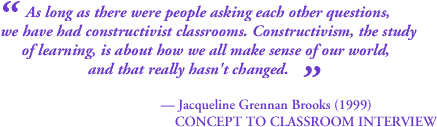 The concept of constructivism has roots in classical antiquity, going back to Socrates's dialogues with his followers, in which he asked directed questions that led his students to realize for themselves the weaknesses in their thinking. The Socratic dialogue is still an important tool in the way constructivist educators assess their students' learning and plan new learning experiences.In this century, Jean Piaget 1 and John Dewey 2 developed theories of childhood development and education, what we now call Progressive Education, that led to the evolution of constructivism.1 Piaget believed that humans learn through the construction of one logical structure after another. He also concluded that the logic of children and their modes of thinking are initially entirely different from those of adults. The implications of this theory and how he applied them have shaped the foundation for constructivist education.Dewey called for education to be grounded in real experience. He wrote, "If you have doubts about how learning happens, engage in sustained inquiry: study, ponder, consider alternative possibilities and arrive at your belief grounded in evidence." Inquiry is a key part of constructivist learning.Among the educators, philosophers, psychologists, and sociologists who have added new perspectives to constructivist learning theory and practice are Lev Vygotsky 3, Jerome Bruner 4, and David Ausubel 5.

3.Vygotsky introduced the social aspect of learning into constructivism. He defined the "zone of proximal learning," according to which students solve problems beyond their actual developmental level (but within their level of potential development) under adult guidance or in collaboration with more capable peers.Bruner initiated curriculum change based on the notion that learning is an active, social process in which students construct new ideas or concepts based on their current knowledge.

Seymour Papert's 6 groundbreaking work in using computers to teach children has led to the widespread use of computer and information technology in constructivist environments. 

Modern educators who have studied, written about, and practiced constructivist approaches to education include John D. Bransford 7, Ernst von Glasersfeld 8, Eleanor Duckworth 9, George Forman 10, Roger Schank 11, Jacqueline Grennon Brooks 12, and Martin G. Brooks 13. What are some critical perspectives?Constructivism has been criticized on various grounds. Some of the charges that critics level against it are:. It's elitist. Critics say that constructivism and other "progressive" educational theories have been most successful with children from privileged backgrounds who are fortunate in having outstanding teachers, committed parents, and rich home environments. They argue that disadvantaged children, lacking such resources, benefit more from more explicit instruction.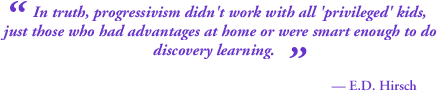 . Social constructivism leads to "group think." Critics say the collaborative aspects of constructivist classrooms tend to produce a "tyranny of the majority," in which a few students' voices or interpretations dominate the group's conclusions, and dissenting students are forced to conform to the emerging consensus. . There is little hard evidence that constructivist methods work. Critics say that constructivists, by rejecting evaluation through testing and other external criteria, have made themselves unaccountable for their students' progress. Critics also say that studies of various kinds of instruction -- in particular Project Follow Through 1, a long-term government initiative -- have found that students in constructivist classrooms lag behind those in more traditional classrooms in basic skills. 1Constructivists counter that in studies where children were compared on higher-order thinking skills, constructivist students seemed to outperform their peers. What are the benefits of constructivism?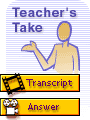 . Benefit Children learn more, and enjoy learning more when they are actively involved, rather than passive listeners. . Benefit Education works best when it concentrates on thinking and understanding, rather than on rote memorization. Constructivism concentrates on learning how to think and understand.. Benefit Constructivist learning is transferable. In constructivist classrooms, students create organizing principles that they can take with them to other learning settings. 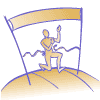 . BenefitConstructivism gives students ownership of what they learn, since learning is based on students' questions and explorations, and often the students have a hand in designing the assessments as well. Constructivist assessment engages the students' initiatives and personal investments in their journals, research reports, physical models, and artistic representations. Engaging the creative instincts develops students' abilities to express knowledge through a variety of ways. The students are also more likely to retain and transfer the new knowledge to real life. . Benefit By grounding learning activities in an authentic, real-world context, constructivism stimulates and engages students. Students in constructivist classrooms learn to question things and to apply their natural curiousity to the world. . Benefit Constructivism promotes social and communication skills by creating a classroom environment that emphasizes collaboration and exchange of ideas. Students must learn how to articulate their ideas clearly as well as to collaborate on tasks effectively by sharing in group projects. Students must therefore exchange ideas and so must learn to "negotiate" with others and to evaluate their contributions in a socially acceptable manner. This is essential to success in the real world, since they will always be exposed to a variety of experiences in which they will have to cooperate and navigate among the ideas of others.Inquiry-based Learning